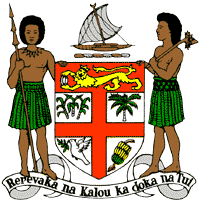 PERMANENT MISSION OF THE REPUBLIC OF FIJI TO THE UNITED NATIONSOFFICE AND OTHER INTERNATIONAL ORGANISATIONS AT GENEVA38TH SESSION OF THE UPR WORKING GROUP BELGIUMFiji commends Belgium for expanding the right of access to counsel and for working to decrease overcrowding in prisons. Fiji offers the following recommendations: Ensure that women, children, persons with disabilities, minority groups, and local communities are meaningfully engaged in the development and implementation of climate change and disaster risk reduction frameworks.Continue to strengthen and improve the processes for accommodating asylum seekers with an independent and thorough examination of their asylum applications and an effective appeal process.Continue to ensure that the Coordination Unit for Threat Analysis adheres to human rights and international human rights law in advancing its mandate to implement counter-terrorism measures.Thank you.  